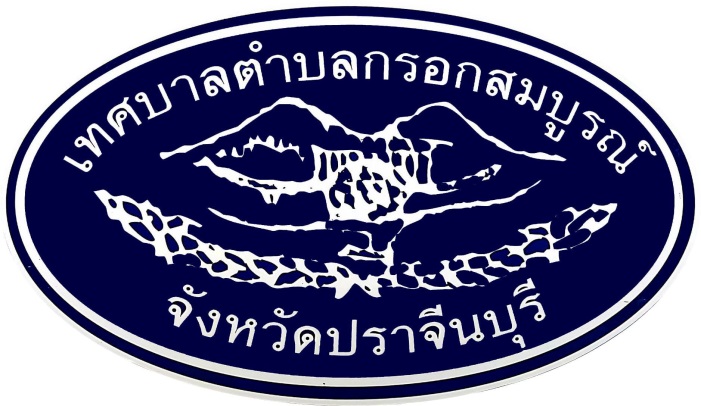 ข้อมูลแหล่งท่องเที่ยวเทศบาลตำบลกรอกสมบูรณ์ตำบลกรอกสมบูรณ์  อำเภอศรีมหาโพธิ  จังหวัดปราจีนบุรีแหล่งท่องเที่ยวทางธรรมชาติสวนพฤกษศาสตร์ (สมุนไพร)(โรงพยาบาลส่งเสริมสุขภาพตำบลกรอกสมบูรณ์)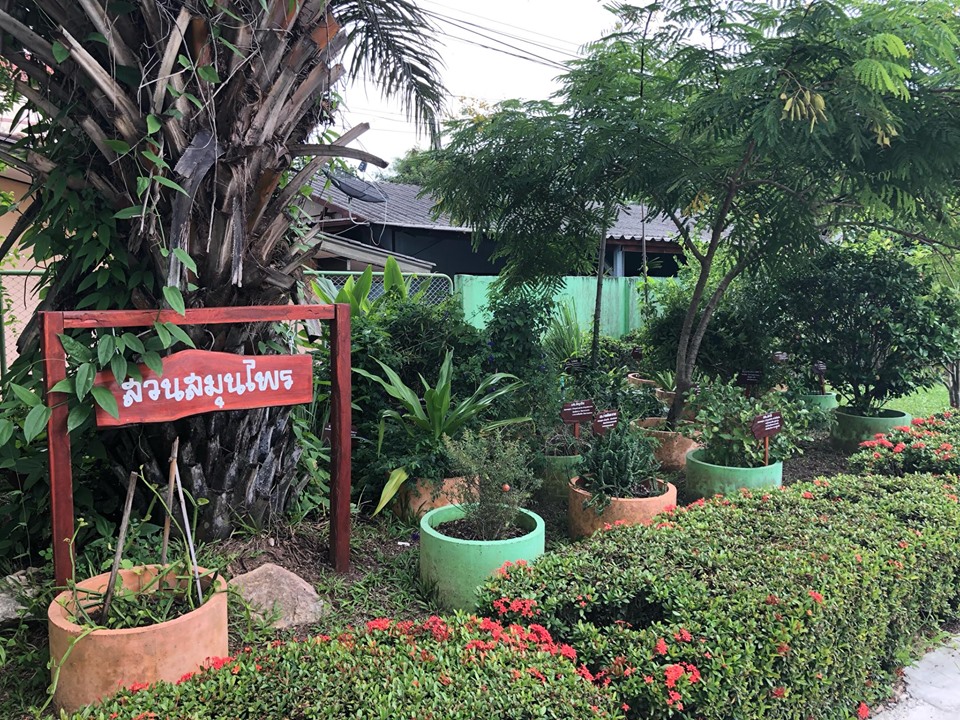 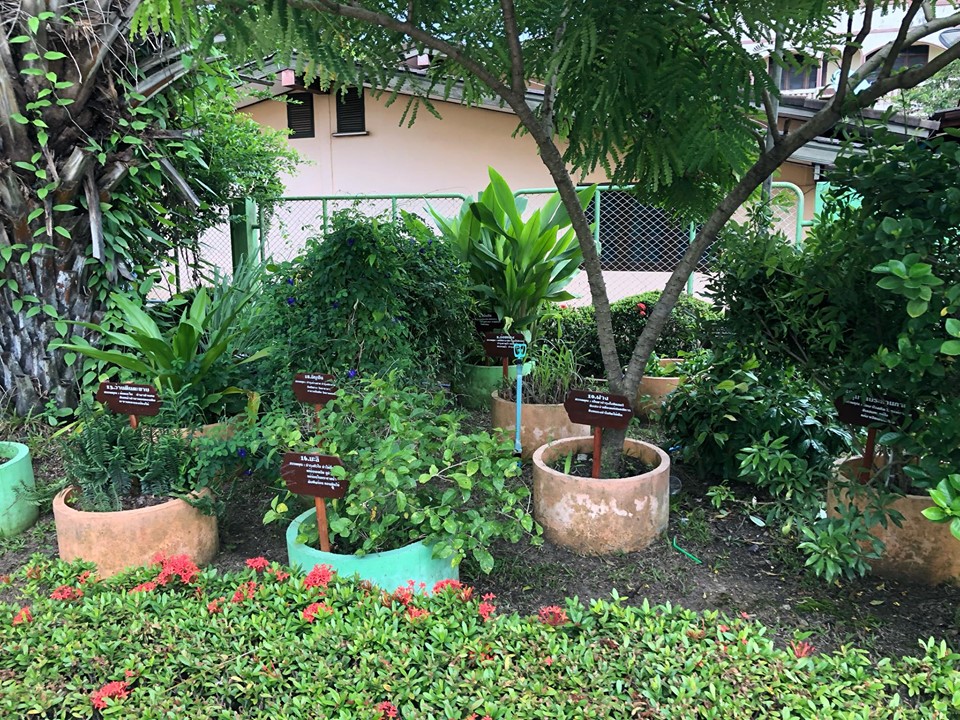 แหล่งท่องเที่ยวทางธรรมชาติแหล่งเรียนรู้ระบบนิเวศ ทางชีวะวิทยา(วัดราษฎร์เจริญศรัทธาธรรม)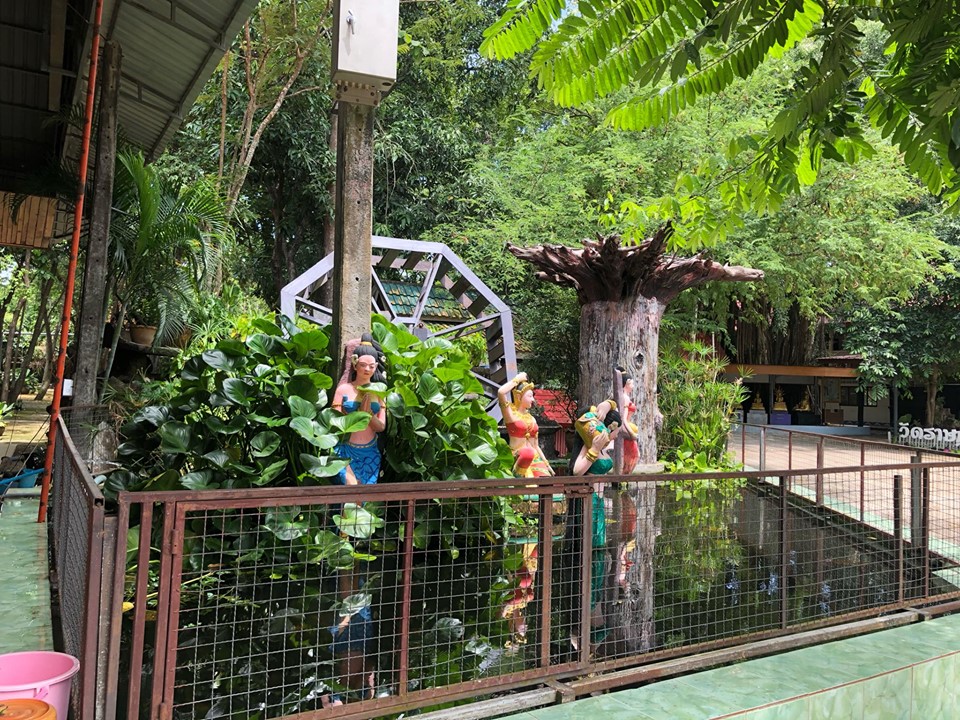 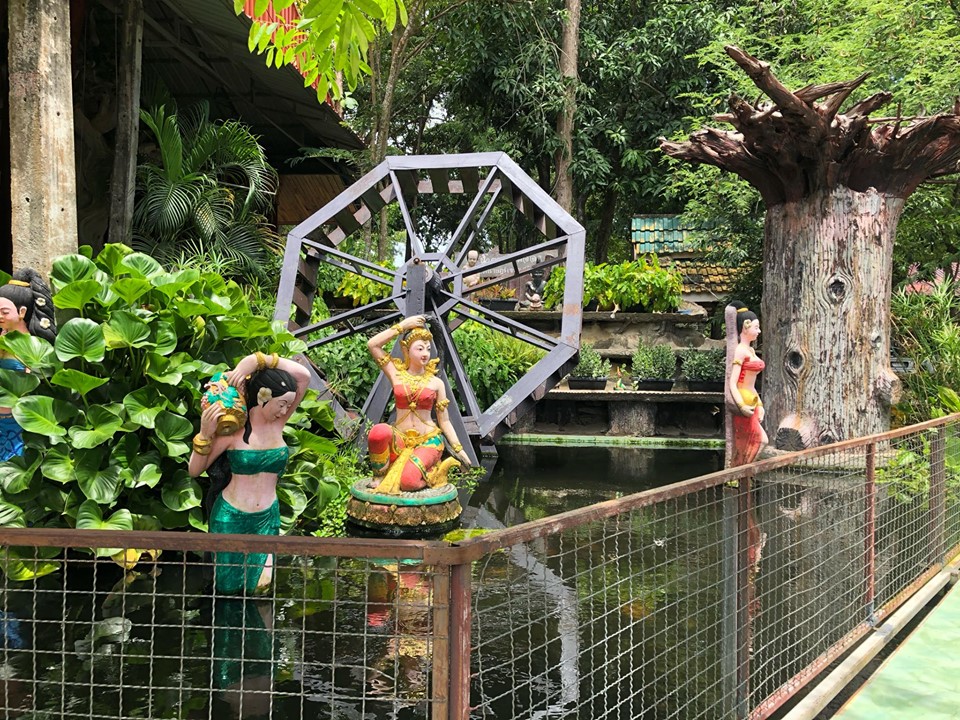 แหล่งท่องเที่ยวเชิงสุขภาพ(โรงพยาบาลส่งเสริมสุขภาพตำบลกรอกสมบูรณ์)ห้องอบสมุนไพร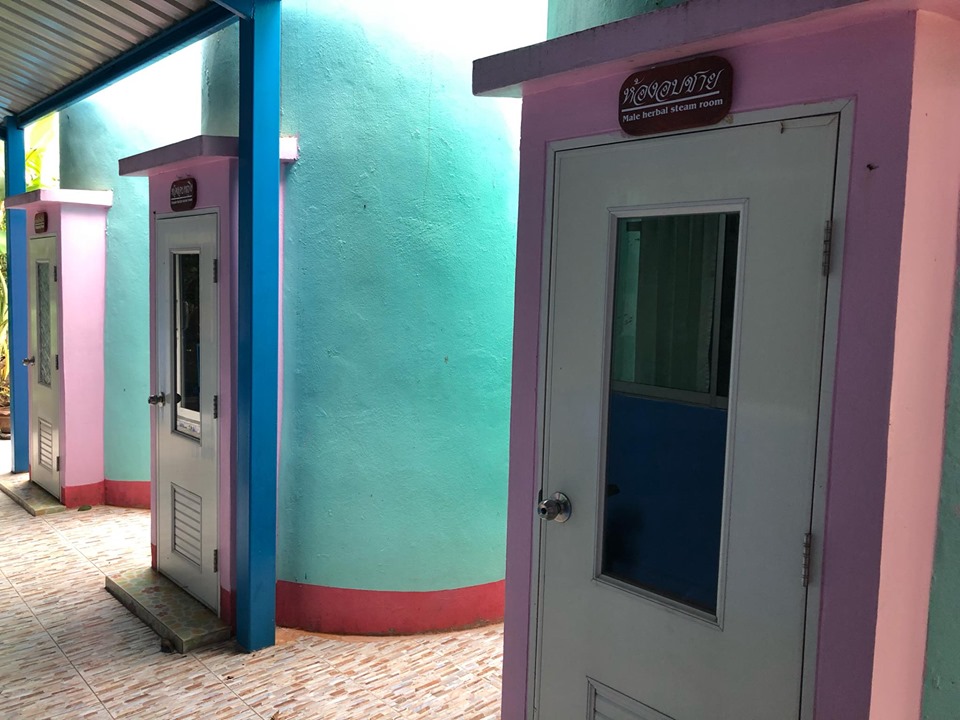 การนวดแผนไทย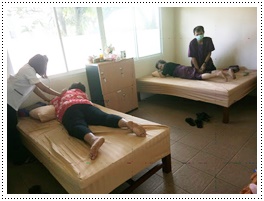 แหล่งท่องเที่ยวทางประวัติศาสตร์(ศาสนสถาน)วัดราษฎร์เจริญศรัทธาธรรม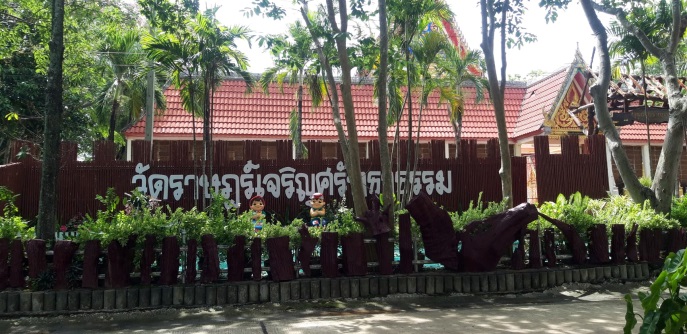 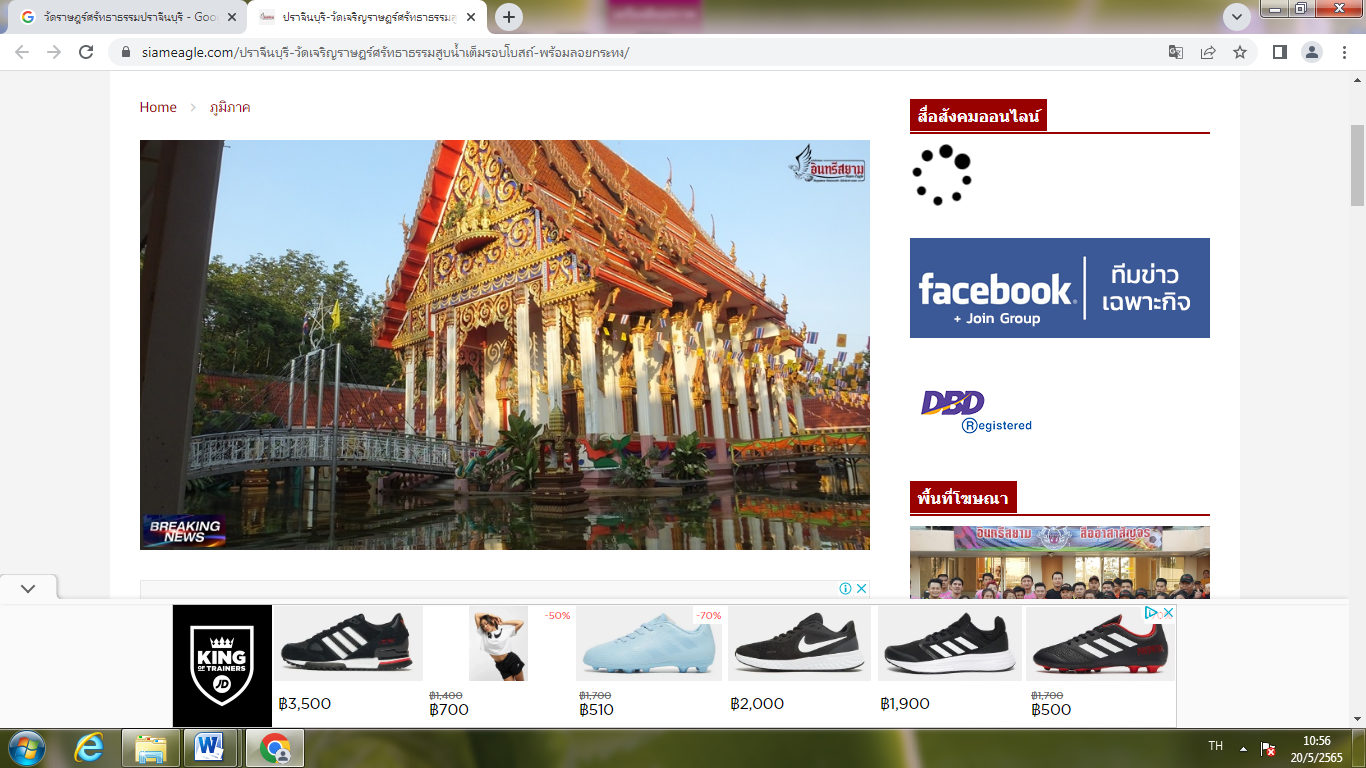 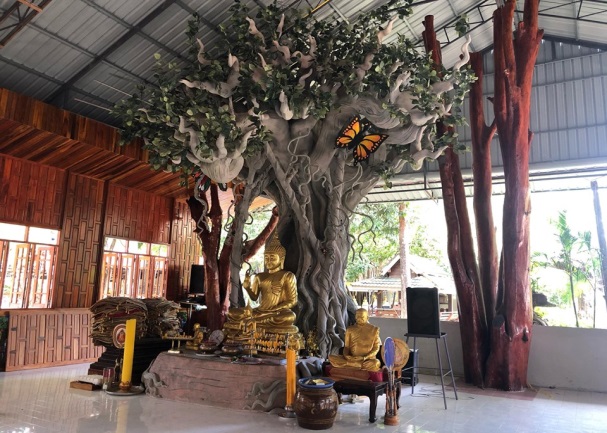 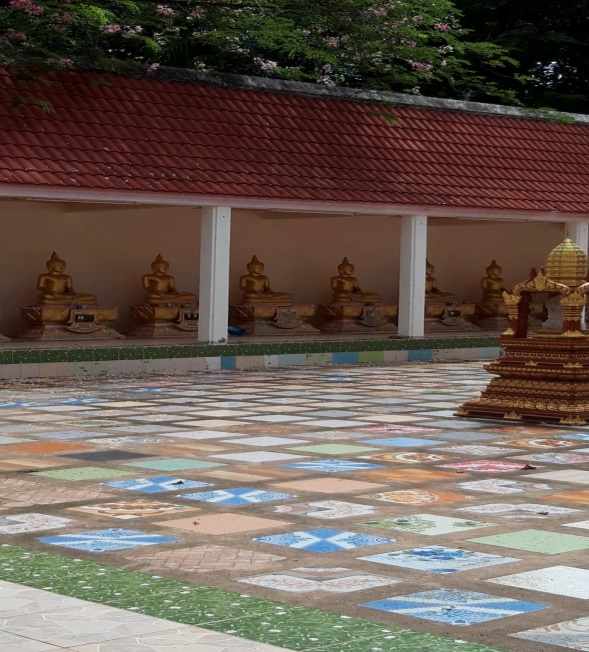 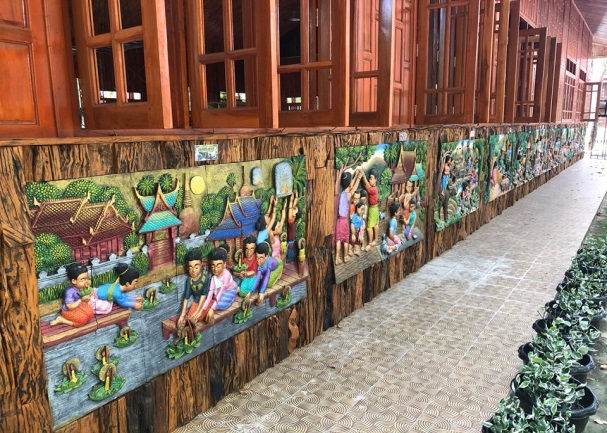 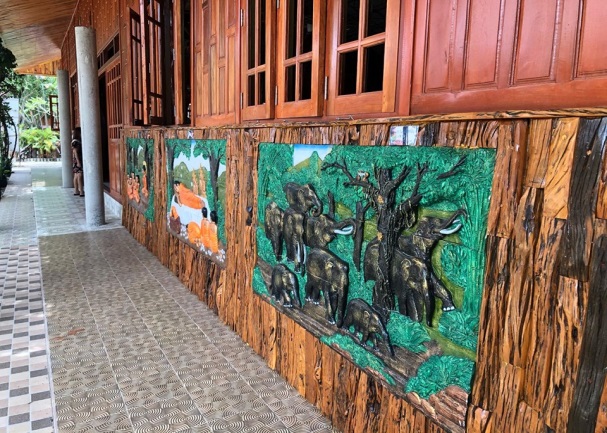 แหล่งท่องเที่ยวเชิงเกษตรสวนเกษตรแบบผสมผสาน (นายกฤต แดงกูล )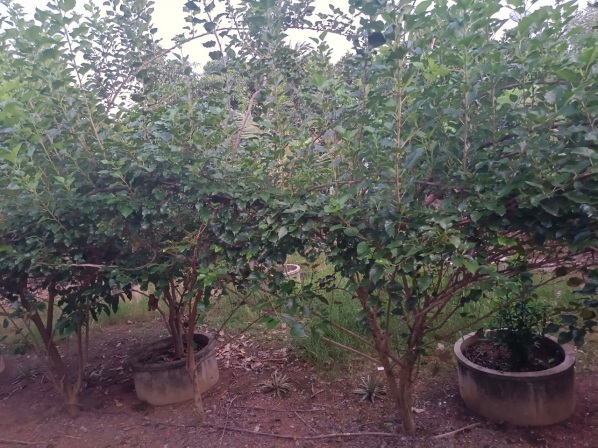 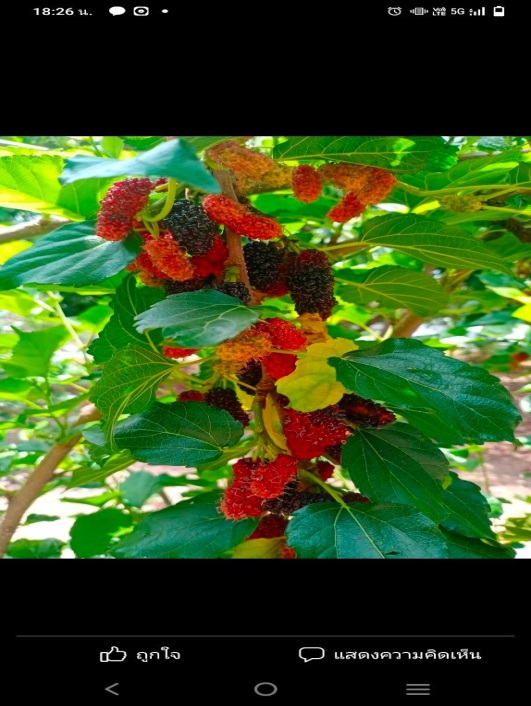 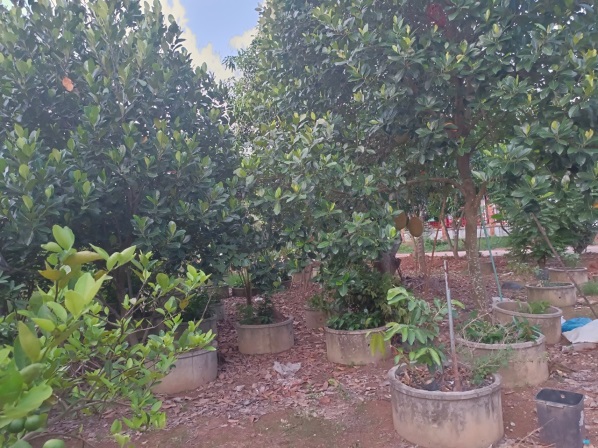 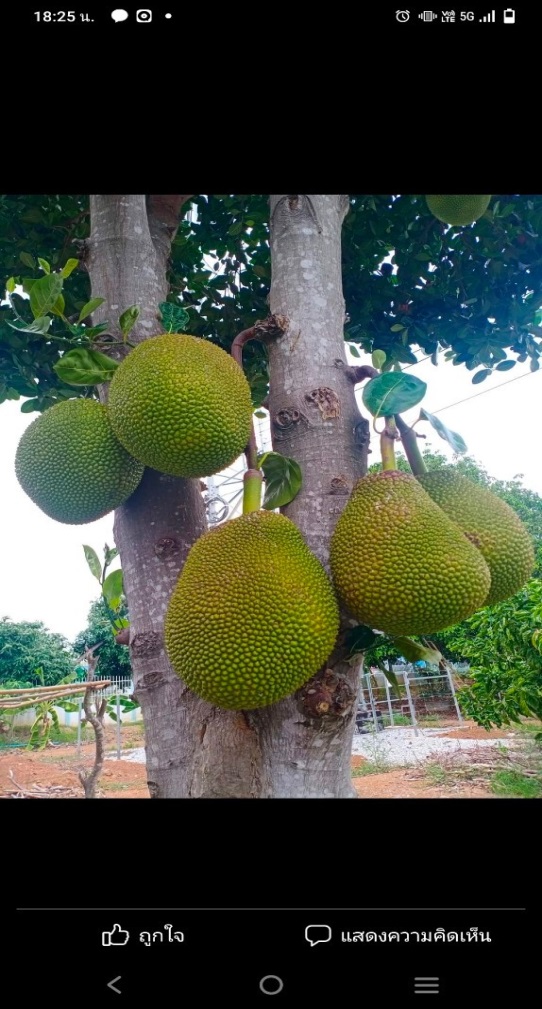 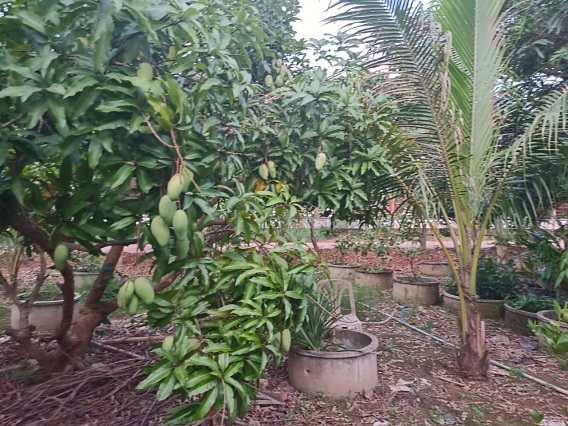 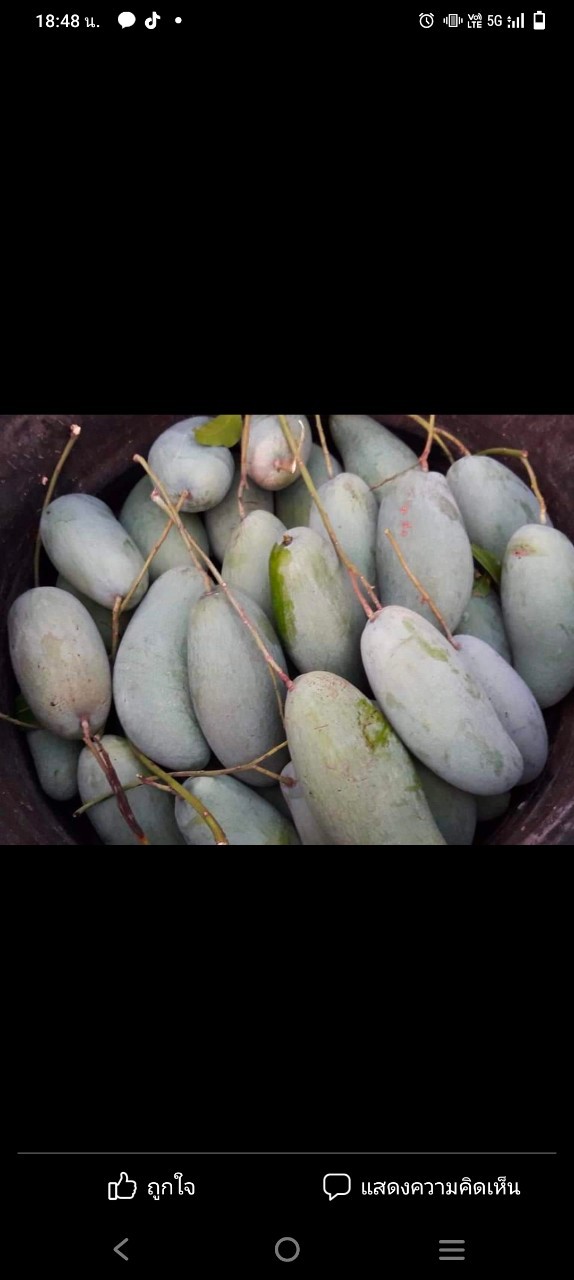 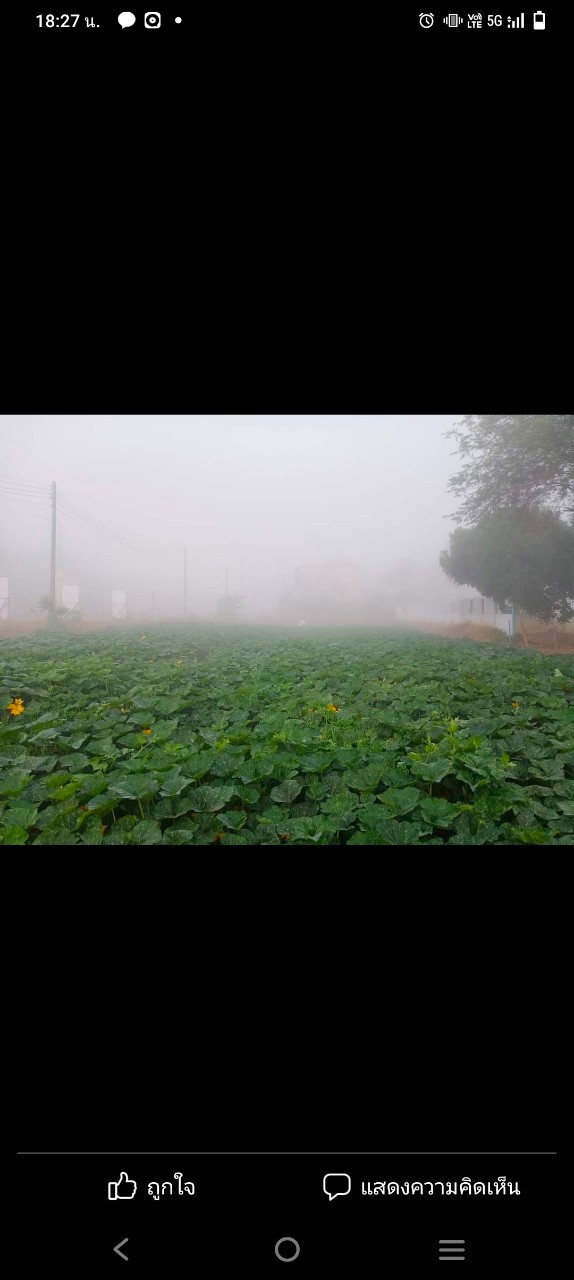 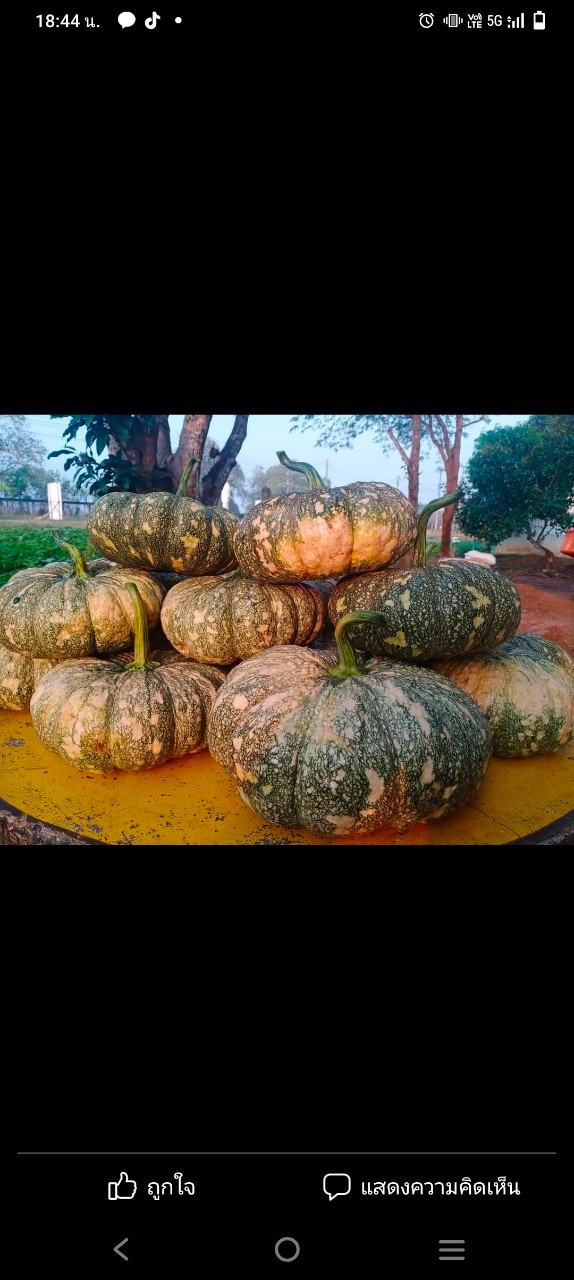 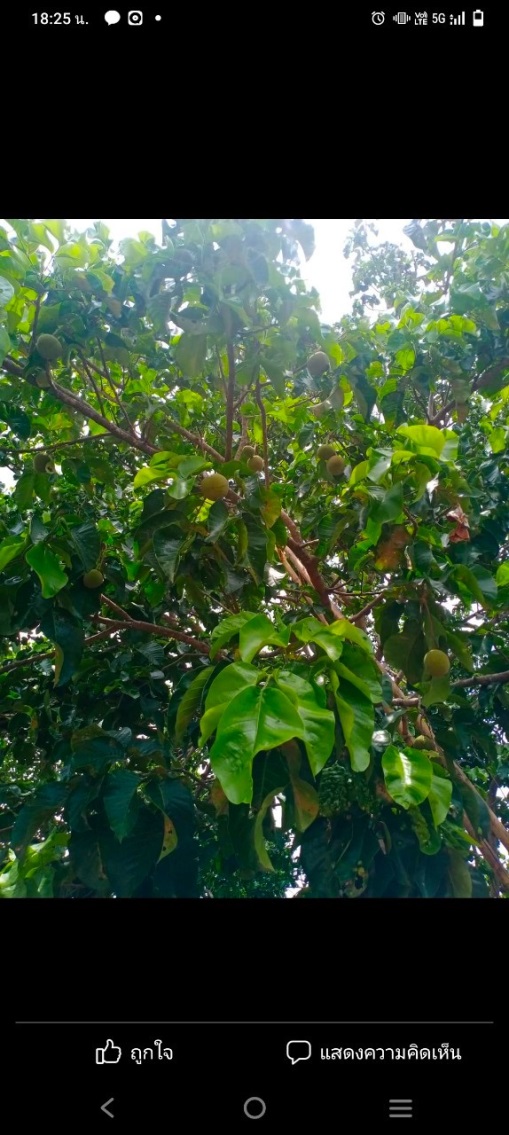 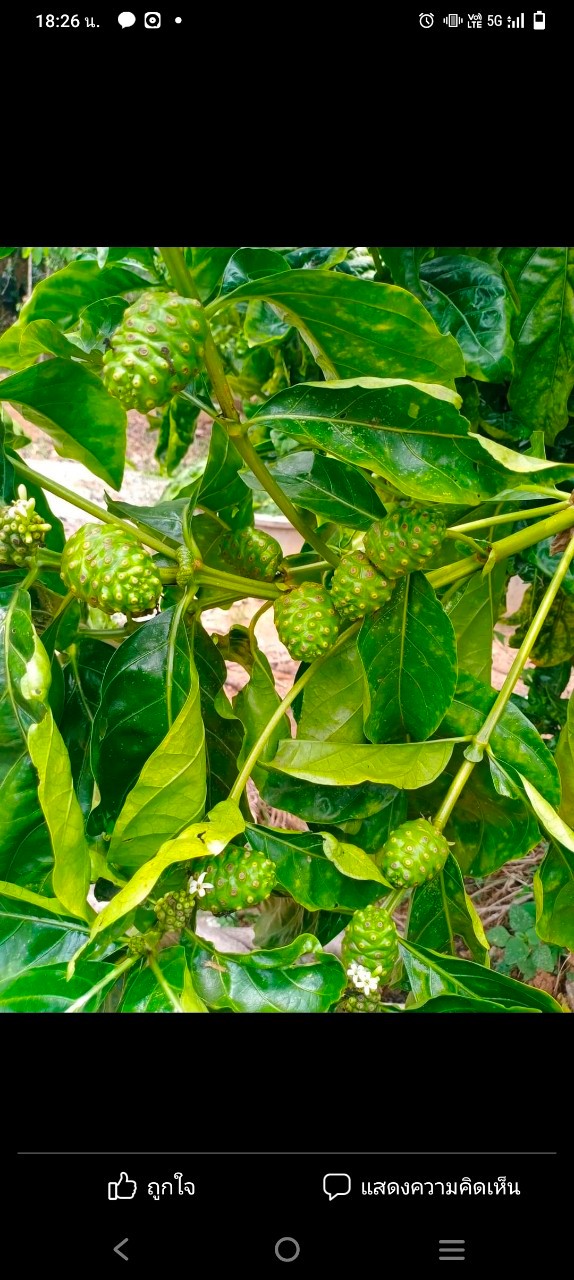 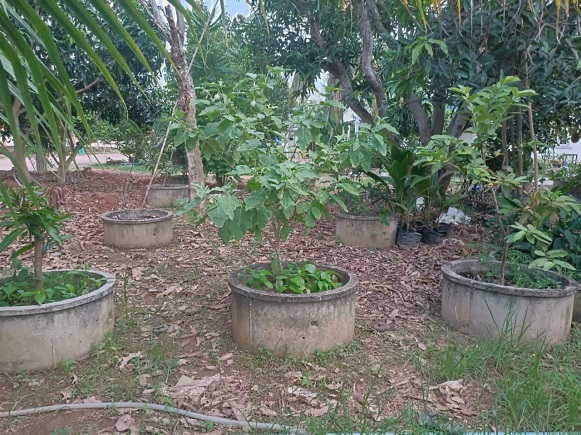 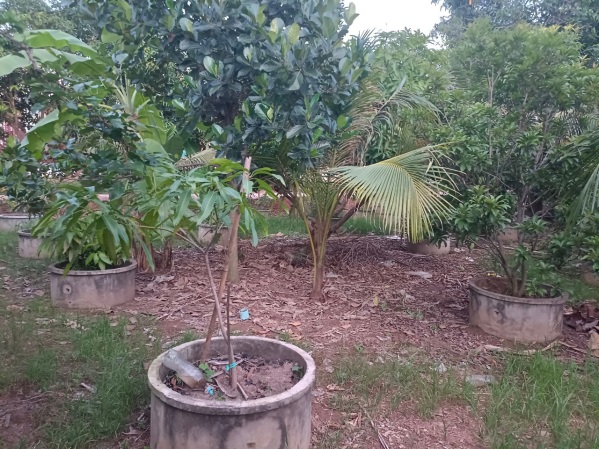 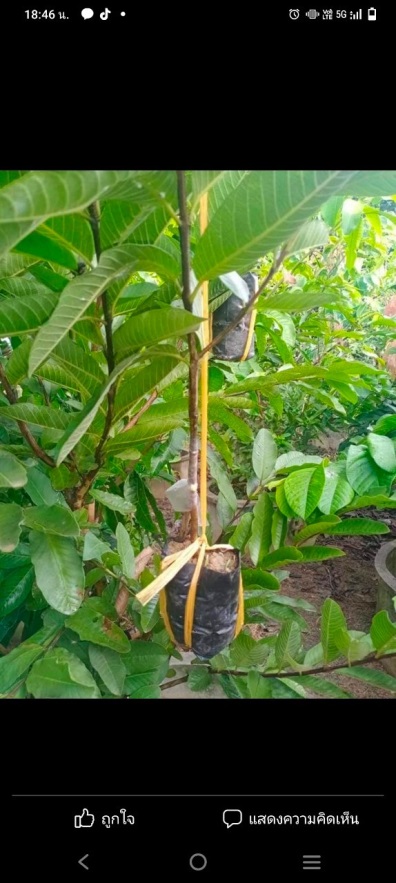 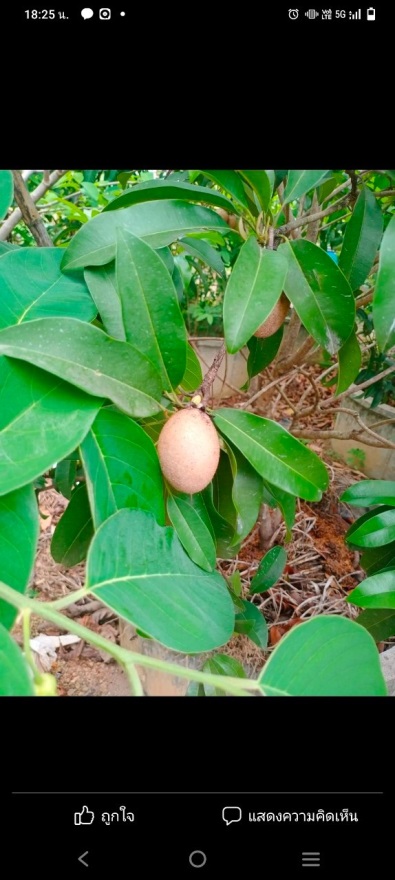 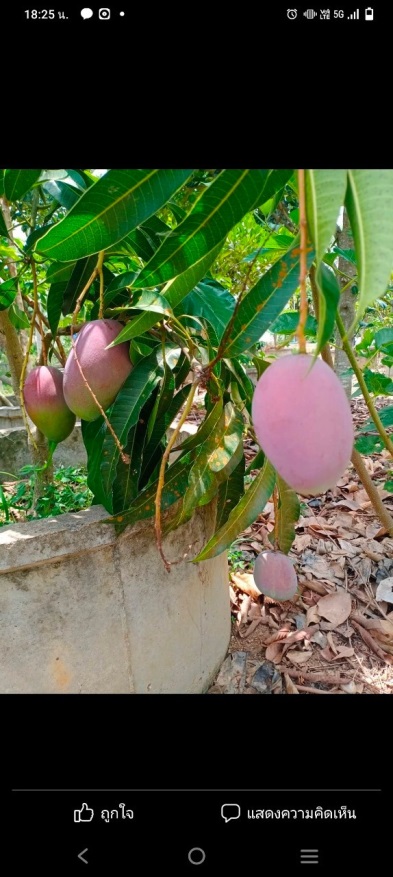 